Reformierte Kirchen Bern-Jura-SolothurnSuchergebnisse für "Jahreszeiten"Autor / TitelJahrMedientypSignatur / Standort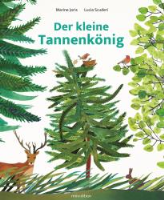 Joris, MarineDer kleine Tannenkönig2023BilderbuchJahreszeiten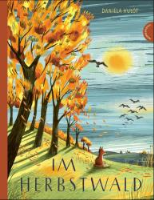 Kulot, Daniela 1966-Im Herbstwald2023BilderbuchJahreszeiten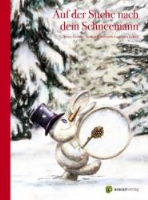 Dedieu, ThierryAuf der Suche nach dem Schneemann2021BilderbuchJahreszeiten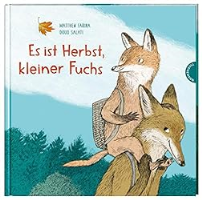 Farina, MatthewEs ist Herbst, kleiner Fuchs2021BilderbuchJahreszeitenFarina, MatthewEs ist Herbst, kleiner Fuchs2021BilderbuchJahreszeiten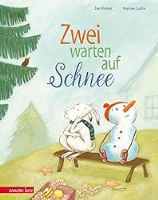 Kaiser, JanZwei warten auf Schnee2021BilderbuchJahreszeiten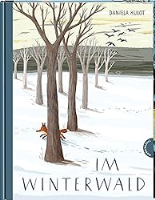 Kulot, Daniela 1966-Im Winterwald2021BilderbuchJahreszeiten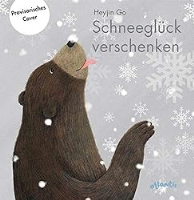 Go, HeyjinSchneeglück verschenken2020BilderbuchJahreszeiten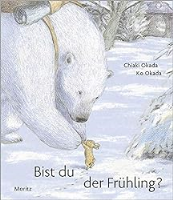 Okada, Chiaki 1961-Bist du der Frühling?2019BilderbuchJahreszeiten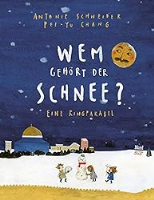 Schneider, Antonie 1954-Wem gehört der Schnee?2019BilderbuchJahreszeiten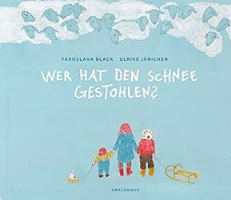 Black, Yaroslava 1973-Wer hat den Schnee gestohlen?2018BilderbuchJahreszeiten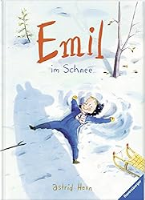 Henn, AstridEmil im Schnee2018BilderbuchJahreszeiten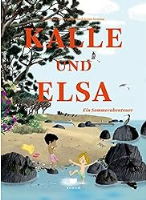 Westin Verona, Jenny 1980-Kalle und Elsa : Ein Sommerabenteuer2018BilderbuchJahreszeiten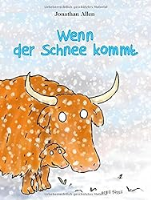 Allen, JonathanWenn der Schnee kommt2016BilderbuchJahreszeiten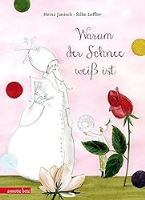 Janisch , HeinzWarum der Schnee weiss ist2015BilderbuchJahreszeiten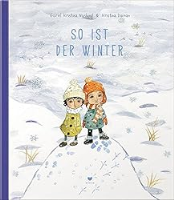 Näslund, Görel KristinaSo ist der Winter2015BilderbuchJahreszeiten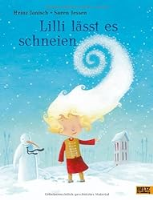 Janisch, HeinzLilli lässt es schneien2012BilderbuchJahreszeiten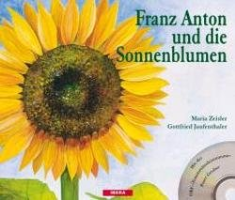 Zeisler, MariaFranz Anton und die Sonnenblumen2012BilderbuchJahreszeiten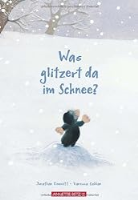 Emmett, JonathanWas glitzert da im Schnee?2011BilderbuchJahreszeiten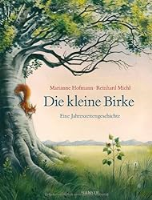 Hofmann, MarianneDie kleine Birke2011BilderbuchJahreszeiten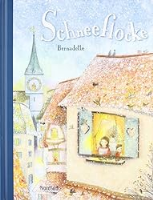 BernadetteSchneeflocke2009BilderbuchJahreszeiten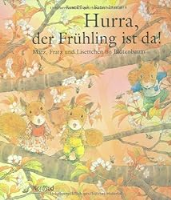 Pflock, RoseHurra, der Frühling ist da!2009BilderbuchJahreszeiten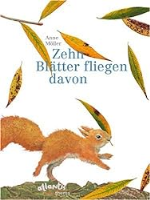 Möller, AnneZehn Blätter fliegen davon2008BilderbuchJahreszeiten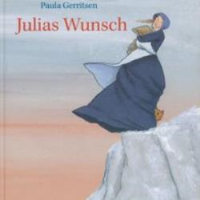 Os, Erik vanJulias Wunsch2006BilderbuchJahreszeiten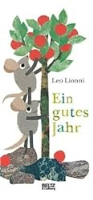 Lionni, LeoEin gutes Jahr2004BilderbuchJahreszeiten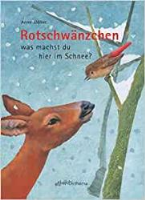 Möller, AnneRotschwänzchen - was machst du hier im Schnee?2003BilderbuchJahreszeiten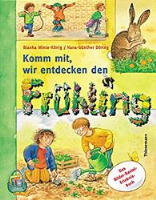 Minte-König, BiankaKomm mit, wir entdecken den Frühling2001BilderbuchJahreszeiten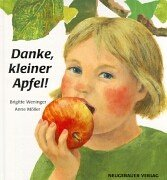 Weninger, BrigitteDanke, kleiner Apfel!2001BilderbuchJahreszeiten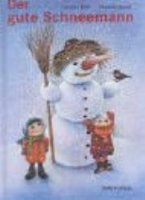 Stich, FranziskaDer gute Schneemann : Eine Wintergeschichte2000BilderbuchJahreszeiten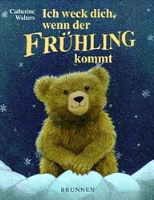 Walters, CatherineIch weck dich, wenn der Frühling kommt1998BilderbuchJahreszeiten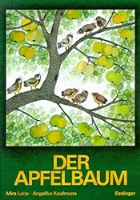 Lobe, MiraDer Apfelbaum1997BilderbuchJahreszeiten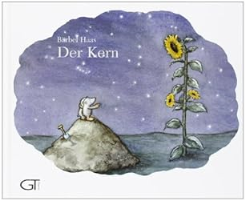 Haas, BärbelDer Kern1996BilderbuchJahreszeiten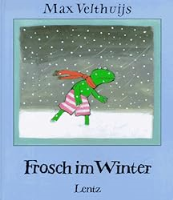 Velthuijs, MaxFrosch im Winter1992BilderbuchJahreszeiten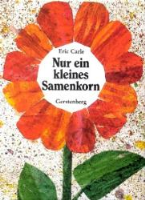 Carle, EricNur ein kleines Samenkorn1989BilderbuchJahreszeiten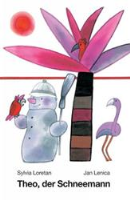 Loretan, SylviaTheo, der Schneemann1988BilderbuchJahreszeiten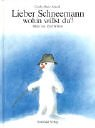 Scheidl, Gerda MarieLieber Schneemann, wohin willst du?1988BilderbuchJahreszeiten